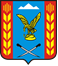 Управление образования администрации Предгорного муниципального округаСтавропольского края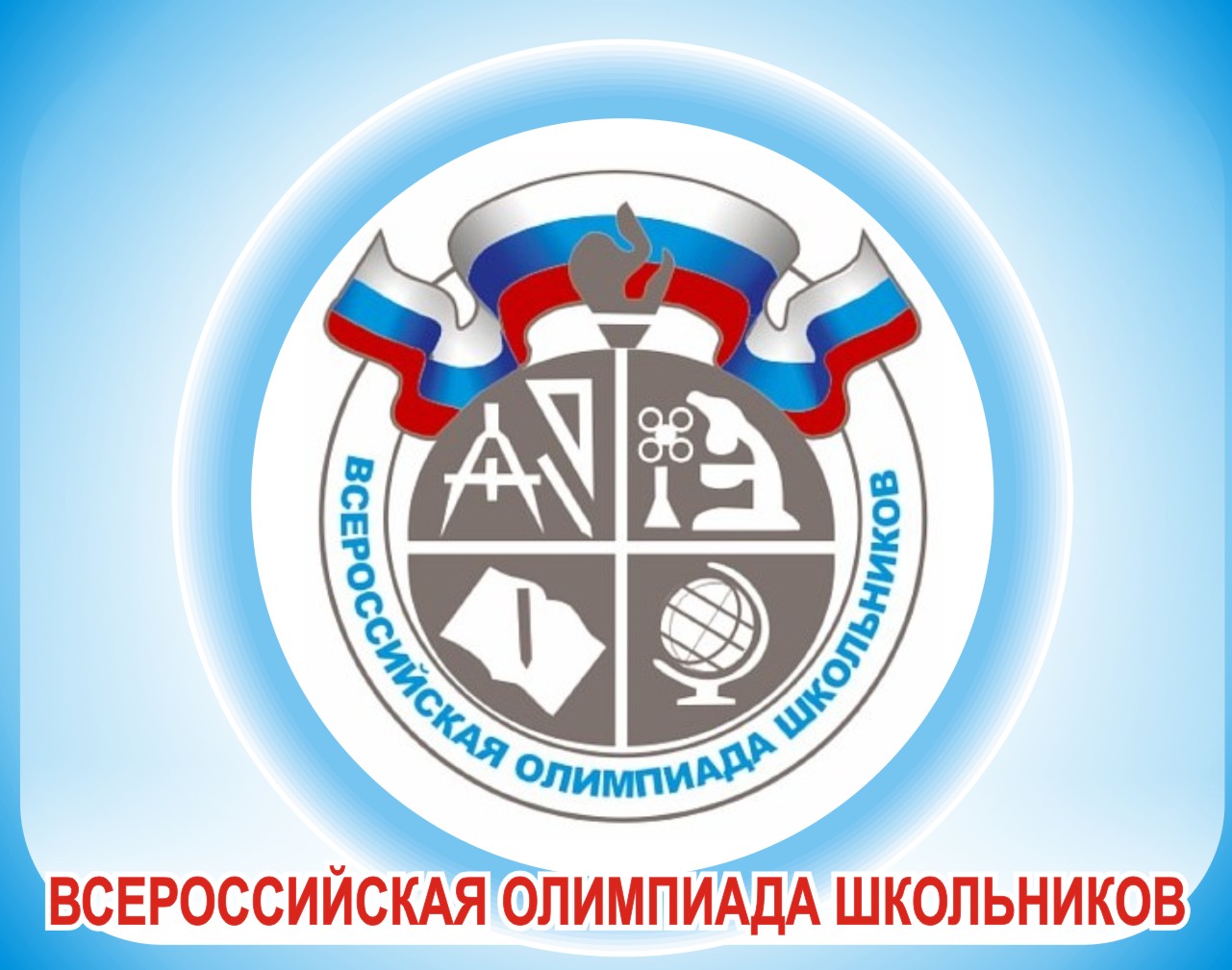 ПРОГРАММАпроведения муниципального этапа всероссийской олимпиады школьников08 ДЕКАБРЯ 2023 ГОДА – ПРАВО Место проведения: МБОУ СОШ № 15Ответственные за проведение олимпиады – Федорова Елена Юрьевна, главный специалист  МКУ «Методический центр»,тел. 8(87961) 5-12-51e-mail: rono_imdk@mail.ruОрганизационные мероприятияОрганизационные мероприятияОрганизационные мероприятия9:00 -9:30Совещание с организаторамиАудитория № 2059:00 -9:30Регистрация участниковХолл школы9:30-9:50Открытие олимпиады.Инструктаж по проведению олимпиады для участников1 этаж10:00Начало олимпиады10:00 - 13:00Выполнение олимпиадных заданийАудитории№ 101, 110, 111 13:00-13:30Разбор, кодирование олимпиадных заданийКабинет директора каб. №201Работа членов жюриРабота членов жюриРабота членов жюрис 13:30Работа членов жюри, подведение итоговМБОУ СОШ №15, Аудитория 215Показ олимпиадных работ 08.12.2023Показ олимпиадных работ 08.12.2023Показ олимпиадных работ 08.12.202312:00ПравоВ режиме онлайнОзнакомление участников олимпиады с результатамиОзнакомление участников олимпиады с результатамиОзнакомление участников олимпиады с результатамиНа сайте управления образования администрации Предгорного муниципального района Ставропольского края: http://predgorrono.nov.ru/?page_id=1017(раздел Всероссийская олимпиада школьников)На сайте управления образования администрации Предгорного муниципального района Ставропольского края: http://predgorrono.nov.ru/?page_id=1017(раздел Всероссийская олимпиада школьников)На сайте управления образования администрации Предгорного муниципального района Ставропольского края: http://predgorrono.nov.ru/?page_id=1017(раздел Всероссийская олимпиада школьников)08.12.23Предварительные протоколыСайт УО АПМО СК11.12.23Подача апелляции УО АПМО СК12.12.23Итоговые протоколыСайт УО АПМО СКОргкомитетКабинет директора2 этаж  Медицинское обслуживаниеМедицинский кабинет1 этаж